NOME COMPLETO DO REQUERENTECURSO E-MAILANO/SEMESTRE DE REALIZAÇÃO DO EXAME DE SELEÇÃO: _______/________	JUSTIFICATIVA DO PEDIDO:________________________________________________________________________________________________________________________________________________________________________________________________________________________________________________________________________________________________________________________________________________________________________________________________________________________________________________________Toda documentação comprobatória da atividade a ser validada deve ser anexada a este requerimento. Data: _____/_____/________			         Assinatura: ____________________________________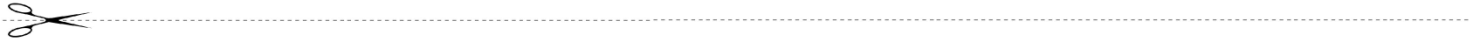 SECRETARIA ACADÊMICAO pedido foi devidamente analisado e  (     ) deferido (      ) indeferido.Responsável pela análise:  ________________________________________________________________São Leopoldo, ___/___/___        Assinatura da Secretaria:___________________________________________